Odgovorno lica: Suzana GojčajOdsjek: Odsjek poslovnih statistika i kratkoročnih indikatora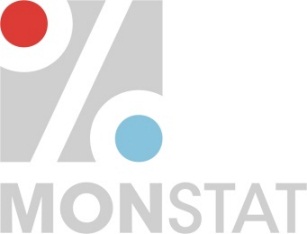 CRNA GORAZAVOD ZA STATISTIKUIV Proleterske 2, 81000 PodgoricaTel:  +382 (0) 20 230 811Fax: +382 (0) 20 230 814E-mail: contact@monstat.org IZVJEŠTAJ O KVALITETU ZA 2016. GODINUIZVJEŠTAJ O KVALITETU ZA 2016. GODINUBilans drvnih gorivaBilans drvnih goriva